Aufgabe 1: Der Janusmythos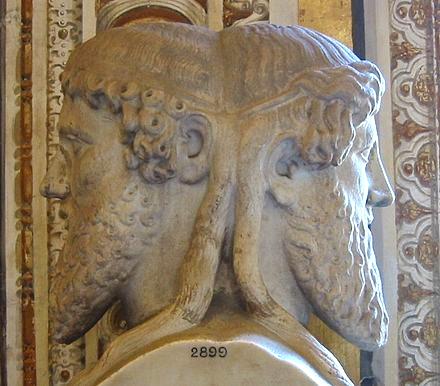 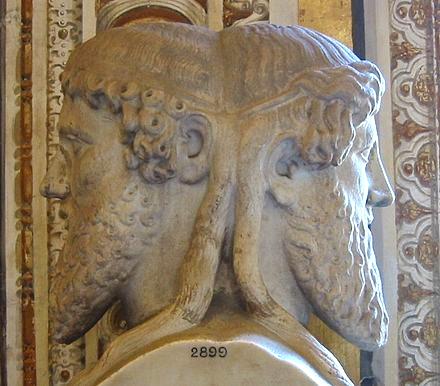 Lesen Sie untenstehenden Text und fassen Sie die wichtigsten Erkenntnisse in drei bis fünf Sätzen zusammen.Janus war der römische Gott des Anfangs und des Endes. Er gehört zu den ältesten römischen Göttern und zur ursprünglichen römischen Mythologie. Er ist ein rein römischer Gott und hat keine Entsprechung in der griechischen Mythologie. Sein Kult war in Rom äußerst bekannt, fand sich aber auch in einigen römischen Kolonien, wie in Kroatien an der Adria, wieder. Seine Herkunft ist unbestimmt, Venilia soll seine Frau gewesen sein. Ovid erzählt auch von Cardea, die ursprünglich eine Nymphe war. Sie machte sich ein Spiel mit ihren Verehrern, die sie vorausschickte zum Platz eines Stelldicheins, nur um ihnen zu entwischen, sobald diese sie aus dem Auge ließen. Das gelang aber bei dem doppelgesichtigen Janus nicht, und so musste Cardea sich ihm ergeben. Janus verlieh ihr aber zum Dank die Herrschaft über Schwellen, Türscharniere und Türgriffe. DarstellungDie frühesten Abbildungen von Janus auf Münzen zeigen ihn mit einem Doppelgesicht, vorwärts und rückwärts blickend, daher die Beinamen Geminus („der Doppelte“), Bifrons („der Zweistirnige“), Biceps („der Zweiköpfige“). Der so genannte Januskopf gilt deshalb als Symbol der Zwiespältigkeit (etwas ist „janusköpfig“ bedeutet, es erscheint „sich von zwei entgegengesetzten Seiten zeigend“). Nach einer sehr gewöhnlichen Darstellung zählte Janus in der rechten Hand 300, in der linken 65 Steinchen, was auf die Einteilung des Jahrs in 365 Tage hindeutet. Auf anderen Bildern hatte er in der Rechten einen Stab, in der Linken einen oder mehrere Schlüssel, als Symbol der Gewalt des Wächters der Himmelspforte, des Bewegers der Angeln des Weltalls, des Aufschließers und Zuschließers des Himmels, der Wolken, des Landes und des Meeres.In allegorischen Darstellungen der vier Jahreszeiten verkörpert Janus den Winter.In republikanischer Zeit erschien das Haupt des Janus auf dem Avers der 1-As-Münze.In Kroatien, genauer in Dalmatien, fand man eine Votivtafel des Janus, der den Kult dort bestätigt. Im Zentrum ist Janus im tiefen Relief abgebildet. Er ist frontal dargestellt, barfuß, neben einem Altar, und im Kontrapost stehend. Auf einem dickeren Hals befinden sich zwei bärtige, in entgegengesetzte Richtung gewandte Janusköpfe mit unterschiedlicher Physiognomie. BedeutungJanus war ursprünglich ein Licht- und Sonnengott, das männliche Gegenbild der Jana oder Diana, und wurde erst allmählich zum Gott allen Ursprungs, des Anfangs und des Endes, der Ein- und Ausgänge, der Türen und der Tore, zum Vater aller Dinge (auch der Quellen) und aller Götter. Sein Name gehört zur gleichen Wortfamilie wie ianua, der lateinischen Bezeichnung für Tür und ianus für jeden unverschlossenen gewölbten Durchgang. Nach ihm ist auch der Monat Januar benannt. Alle Kalenderdaten, die Anfänge symbolisierten (sog. Kalenden), waren ihm gewidmet. Das Hochfest des Janus, das Agonium, wurde am 9. Januar des römischen Kalenders gefeiert.Janus wurde auch als Erfinder des Ackerbaues, der bürgerlichen Gesetze und gottesdienstlichen Gebräuche verehrt. Besondere Bedeutung hatte Janus für Unternehmungen, für die er Schutz und Unterstützung gewähren sollte. Bei Opferhandlungen wurde mit der Anrufung Janus' begonnen. Er fungierte als Mittler zwischen Menschen und Göttern.Janus symbolisiert die Dualität in den ewigen Gesetzen, wie etwa Schöpfung/Zerstörung, Leben/Tod, Licht/Dunkelheit, Anfang/Ende, Zukunft/Vergangenheit, Links/Rechts usw. Er verkörpert die Erkenntnis, dass alles Göttliche immer einen Gegenspieler in sich birgt. Beide Seiten der Dualität entziehen sich dabei immer einer objektiven Wertung und sind damit weder gut noch schlecht.Kult und KunstDas bedeutendste Heiligtum des Janus war der Janustempel auf dem Forum Romanum. Es wurde üblich, die Tore des Tempels zu öffnen, wenn Rom einen Krieg begann, und sie zu schließen, wenn der Konflikt siegreich beendet war. In der bildenden Kunst der Neuzeit wurde Janus nur selten dargestellt. Moderne RezeptionDer Begriff Janus wird auch bei Fällen von Diprosopus (Januskatze) oder Siamesischen Zwillingen (Janiceps) angewandt, wenn die Betroffenen über zwei Gesichter verfügen. Der Saturnmond Janus wurde am 30. September 1983 von der Internationalen Astronomischen Union (IAU) nach dem römischen Gott benannt. In der Kryptoanalyse wird der Man-in-the-Middle-Angriff nach dem Gott auch als Janusangriff bezeichnet.Janus ist ferner ein Deckname des Bösewichtes Two-Face in den DC-Comics.Der Begriff Janus-Partikel bezeichnet in der Physik (Nano-)Teilchen, die zwei- oder mehrseitig beschichtet sind und auf diesen Seiten unterschiedliche physikalische Eigenschaften besitzen.In der Linguistik findet das „Januswort“ Anwendung: es meint ein Wort mit gegensätzlicher Bedeutung, wie z.B. einstellen.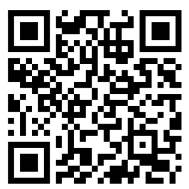 (Quelle: Wikipedia, 12.06.2018; den vollständigen Eintrag im Internet finden Sie hier:https://de.wikipedia.org/wiki/Janus_(Mythologie))Aufgabe 2: Erklären Sie folgende Januswörter und finden Sie weitere Beispiele.Aufgabe 3: Suchen Sie Beispiele für Figuren aus Film, Literatur, Geschichte/Politik usw., die Ihrer Ansicht nach janusköpfige Charakteristika aufweisen.Wie erklären Sie sich die anhaltende Faszination für dieses Phänomen?--Aufgabe 4: Das Janusköpfige im „Goldnen Topf“Lesen Sie die Erklärung des Duden zum Begriff „janusköpfig“: https://www.duden.de/rechtschreibung/januskoepfigWelche Synonyme können Sie welcher Figur zuordnen? Begründen Sie. Aufgabe 5: Das Janusköpfige im „Goldnen Topf“Inwieweit lässt sich der Begriff „janusköpfig“ auch auf die Handlung des „Goldnen Topfes“ anwenden? Belegen Sie am Text.---BeispielGegensätzliche Bedeutungeneinstelleneinrichten, funktionsfähig machen  beendigen, außer Betrieb nehmenanhaltenausbauenaufhebenlassenPlatzangstsanktionierenumfahrenverabschiedenBeispielDeutungBeispielFigurendoppelgesichtigmehrdeutigrätselhaftschillerndunklarvage